FACULTY AFFAIRS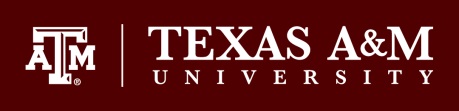 Date Professor Jane Smith XYZ University Street Address City, State, Zip Dear Professor Smith: Professor John Doe is being considered for the honorary title of University Distinguished Professor of [Department Name] at Texas A&M University. As part of our procedure for this award, we seek candid outside evaluations by established leaders in the candidate’s area of scholarship. I am writing to ask if you would be willing to write a letter of evaluation for his/her dossier. We have enclosed a copy of Dr. Doe’s curriculum vita. The honor of the title University Distinguished Professor at Texas A&M University is reserved for those who have made extraordinary contributions. To be eligible, the candidate must meet the following three critical criteria:Be considered Pre-eminent in his or her own field (specifically, we believe that, at a minimum, this is indicated when the candidate is among the top 2% of active researchers in his or her area of research or scholarship on an international basis). Have made at least one Original or Transformational Contribution (i.e. the work caused a substantial intellectual leap forward in the discipline rather than an incremental extension of existing knowledge). Have had a Major Impact (i.e. his/her work is central in any narrative of the field, and he/she is widely recognized to have redirected scholarship in the field). In your letter, please specifically address whether, in your opinion, the candidate meets these three critical criteria. In so doing, we would appreciate your defining the nature and size of the “field” in which the candidate works.Because our review panel is comprised of distinguished faculty from across the University community, many of the individuals on the review panel will not be familiar with the candidate’s field, so it would be helpful if your comments could be couched in non-technical terms as much as possible. We appreciate your willingness to undertake this evaluation for us, and look forward to receiving your reply by deadline date. Your letter will be kept confidential; however, under Texas law your letter may be relinquished through an open records request. Sincerely, [Name of Sender]